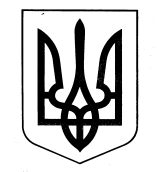 УКРАЇНАУПРАВЛІННЯ ОСВІТИІЗЮМСЬКОЇ МІСЬКОЇ РАДИХАРКІВСЬКОЇ ОБЛАСТІНАКАЗ22.11.2019											№449Відповідно до наказу управління освіти Ізюмської міської ради Харківської області від 30.10.2019 року №416 «Про проведення міських змагань з волейболу серед учнів ЗЗСО у 2019/2020 навчальному році» у період з 13.11.2019 року по 22.11.2019 року було проведено міський етап змагань з волейболу серед команд юнаків та дівчат 2003-2005 р.н., 2006 р.н. і молодше.Виходячи з вищезазначеного,НАКАЗУЮ:1.За результатами змагань нагородити грамотами управління освіти Ізюмської міської ради Харківської області та цінними подарунками команди юнаків 2003-2005 р.н.:І місце – команду Ізюмської загальноосвітньої школи №12 Ізюмської міської ради Харківської області,ІІ місце – команду Ізюмської загальноосвітньої школи №10 Ізюмської міської ради Харківської області,ІІІ місце – команду Ізюмської гімназії №3 Ізюмської міської ради Харківської області;команди дівчат 2003-2005 р.н.:І місце – команду Ізюмської загальноосвітньої школи І –ІІІ ступенів №11 Ізюмської міської ради Харківської області,ІІ місце – команду Ізюмської гімназії №3 Ізюмської міської ради Харківської області,ІІІ місце – команду Ізюмської загальноосвітньої школи І-ІІІ ступенів №12 Ізюмської міської ради Харківської області;команди юнаків 2006 р.н. і молодше:І місце – команду Ізюмської гімназії №3 Ізюмської міської ради Харківської області,ІІ місце – команду Ізюмської гімназії №1 Ізюмської міської ради Харківської області,ІІІ місце – команду Ізюмської загальноосвітньої школи І-ІІІ ступенів №10 Ізюмської міської ради Харківської області;команди дівчат 2006 р.н. і молодше:І місце – команду Ізюмської загальноосвітньої школи І-ІІІ ступенів №12 Ізюмської міської ради Харківської області,ІІ місце – команду Ізюмської гімназії №3 Ізюмської міської ради Харківської області,ІІІ місце – команду Ізюмської гімназії №1 Ізюмської міської ради Харківської області.2. Відзначити якісну підготовку команд за результатами 4 ігор Ізюмської гімназії №3 Ізюмської міської ради Харківської області, директор Ольховська Юлія Володимирівна, за результатами 3 ігор Ізюмської загальноосвітньої школи І-ІІІ ступенів №12 Ізюмської міської ради Харківської області, директор Малик Наталія Володимирівна. 3. Головному спеціалісту відділу змісту та якості освіти (Філоновій Н.О.):3.1. Надати звіт про проведення міських змагання з волейболу до Харківського обласного відділення (філії) комітету з фізичного виховання та спорту.До 27.11.20193.2. Підготувати інформацію про проведення міських змагання з волейболу для сайту управління освіти та «Радіо Ізюм».25.11.20193.3. Направити команди юнаків та дівчат, що посіли І місця в міського етапу змагань з волейболу для участі в зональному етапі змагань.Відповідно до графіку проведеннязонального етапу змагань4. Інженеру-електроніку групи з централізованого господарського обслуговування закладів та установ освіти управління освіти Ізюмської міської ради Харківської області Рой Г.В. розмістити інформацію про проведення міських змагання з волейболу на сайті управління освіти.25.11.20195. Контроль за виконанням даного наказу покласти на начальника відділу змісту та якості освіти управління освіти Васько Н.О.Начальник управління освіти 				О.В.БезкоровайнийФілоноваПро підсумки проведення міських змагань з волейболу серед учнів ЗЗСО у 2019/2020 навчальному році»